醫學院、口腔醫學院、藥學院三院聯合教師教學擬真演練活動－熱烈報名中！為精進本學院教師 EMI 教學知能，提升全英授課之教學品質，本活動將透過演示來呈現全英語教學時之情境。建立良好且有效的同儕觀課指引及評斷基準。為精進本學院教師EMI教學知能，特別邀請美國學者Keleigh M. Muzaffar於擬真演練後提供1小時的專業諮詢服務。【活動進行方式】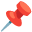 EMI教師教學擬真演練活動預計辦理10場次；第1場將舉辦綜合說明會（務必參加），第10場即最後一場次舉辦回饋座談會（務必參加），教學擬真演練一共舉辦8場次（選擇2場次參加）。每場次活動共3位教師，每位教師進行15分鐘的「教學擬真演練」、指導教師15分鐘的「回饋」、10分鐘同儕互相交流及回饋、5分鐘課堂模擬學生進行回饋。（本年度為首次三院聯合舉辦，為公平起見，各時段每院皆優先保留1個名額）每一場次教學擬真演練將配置一名校內教師與一名國外學者共計兩名觀課教師。每一場次的教學擬真演練將配置6名學生擔任課堂模擬學生。（本年度為首次三院聯合舉辦，模擬學生將邀請三院學生共同擔任）【校外觀課教師】本活動邀請KELEIGH M. MUZAFFAR擔任校外觀課委員：－其專業領域包含同儕觀課及提供教師領航媒合服務。－為美國國家專業教學標準委員會教師。－為國際英語教師執業證照教師。【活動場次】#第1場：綜合說明會時間：113.04.26(五) 中午12:10-13:00地點：國研大樓5樓口腔醫學院會議室(IR529)+線上會議流程：EMI師培小組林育志老師進行開場與教學擬真演練活動說明與介紹。Keleigh M. Muzaffar將以視訊連線方式，進行介紹與相關經驗分享等。有意參加擬真演練之教師及參與培訓之學生皆須參加，參與實體會議將提供午餐便當，如無法出席實體會議可選擇以線上會議參與。#第2－9場：擬真教學演練時間：113.07.01(一)、07.02(二)、07.04(四)、07.05(五)分上下午場，上午場次於10:00-12:00舉行；下午場次於13:00-15:00舉行，共8場。地點：國研大樓5樓口腔醫學院會議室(IR529) 流程：三位教師進行教學擬真演練（每位15分鐘）兩位指導教師進行回饋(一位校內委員及Keleigh M. Muzaffar擔任校外委員) 同儕互相交流及回饋課堂模擬學生進行回饋#第10場：回饋座談會時間：113.07.05(五) 下午15:00-16:00地點：國研大樓5樓口腔醫學院會議室(IR529) 流程：EMI師培小組林育志老師進行開場及簡介校內委員進行分享演練老師進行問答Keleigh M. Muzaffar進行回饋與建議 #美國學者Keleigh M. Muzaffar專業諮詢服務時間：113.07.01(一)、113.07.02(二)、113.07.04(四) 下午15:10-16:00，共3場次，每場三位老師，每位老師可進行15-20分鐘諮詢。地點：國研大樓5樓口腔醫學院PBL3教室(IR520) 內容：專業諮詢服務（全英語課程教學模式諮詢及教案設計建議等）【報名方式】請填寫【口腔醫學院教師報名回函】選擇報名場次，寄至R061034@kmu.edu.tw信箱，我們將優先為您安排場次。連結至https://forms.gle/6xyM4BYFtEDa7vaB6 填寫報名表單，若網址無法點閱，請直接將網址複製至瀏覽器。【備註】活動敬備午餐，歡迎踴躍報名參加。完成參與本次教學擬真演練皆發給證書，有關對應各學院訂定之EMI課程培訓認證與教師升等採計，請依各學院訂定之教師升等採計規則辦理採計。【聯繫窗口】醫學院聯繫窗口：彭芷亭 E-mail: r091136@kmu.edu.tw  ext. 2137 #86口腔醫學院聯繫窗口：林彥宏 E-mail: R061034@kmu.edu.tw  ext. 2154 #59藥學院聯繫窗口：王培倩 E-mail: r121124@kmu.edu.tw   ext.2198【口腔醫學院教師報名回函】基本資料教師姓名：_______________________　　您的職稱：_______________________您的職號：_______________________　　聯絡電話：_______________________聯絡信箱：_______________________報名場次（務必參加，請勾選合適選項）□ 4/26 (五) 12:00－13:00 綜合說明會		□ 參與實體會議　　　□ 葷食　　　□ 素食　　　□ 不用餐□ 參與線上會議　　　□ 7/05 (五) 15:00－16:00 回饋座談會報名場次（選擇性參加，請至少勾選2場次）□ 7/01 (一) 10:00－12:00 擬真演練活動　□ 7/01 (一) 13:00－15:00 擬真演練活動□ 7/02 (二) 10:00－12:00 擬真演練活動　□ 7/02 (二) 13:00－15:00 擬真演練活動□ 7/04 (四) 10:00－12:00 擬真演練活動　□ 7/04 (四) 13:00－15:00 擬真演練活動□ 7/05 (五) 10:00－12:00 擬真演練活動　□ 7/05 (五) 13:00－15:00 擬真演練活動報名擬真演練活動皆提供午餐便當，參與上午場次之教師請於12:00後，參與下午場次之教師請於13:00前，領取午餐餐盒，請勾選您的飲食選擇□ 葷食　□ 素食　　　□ 不用餐報名場次（專業諮詢服務，如需諮詢請勾選合適場次）□ 7/01 (一) 15:00－16:00 諮詢服務　　　□ 7/02 (二) 15:00－16:00 諮詢服務□ 7/04 (四) 15:00－16:00 諮詢服務感謝您的填寫，請回寄至R061034@kmu.edu.tw信箱，我們將優先為您安排場次。